Электромонтажник 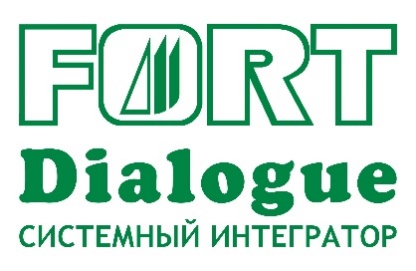 Уфа, от 35 000 руб., опыт работы от 3 лет, среднее профессиональное/высшее образованиеДолжностные обязанности:Монтаж систем ОПС, видеонаблюдения, СКС, электрики.
Требования:1. Опыт монтажа систем пожарной сигнализации, оповещения, видеонаблюдения, СКС, электрики;
2. Умение читать монтажные и принципиальные схемы;3. Ответственное отношение к работе, аккуратность при выполнении работ, желание развивать свои знания и уменияУсловия:1. График работы 5/2 с 09:00 до 18:00; 2. Стабильная заработная плата;3. Возможность обучения и повышения квалификации.Адрес:г. Уфа, ул. Пушкина 33/2, Бизнес-центр «Пушкинский»